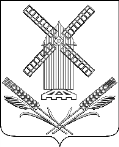 АДМИНИСТРАЦИЯКАМЫШЕВАТСКОГО СЕЛЬСКОГО ПОСЕЛЕНИЯ ЕЙСКОГО РАЙОНА	П О С Т А Н О В Л Е Н И Еот _______________ 				             №  ________ст-ца. КамышеватскаяО внесении изменений в постановление администрации Камышеватского сельского поселения Ейского района от 11 января 2019 года № 3 «Об утверждении положения о муниципальной службе в администрации Камышеватского сельского поселения Ейского района»В соответствии с федеральными законами от 02 марта 2007 года № 25-ФЗ «О муниципальной службе в Российской Федерации», от 25 декабря 2008 года № 273-ФЗ «О противодействии коррупции», Законом Краснодарского края                от 08 июля 2007 года № 1244-КЗ «О муниципальной службе в Краснодарском крае», статьи 59, Устава Камышеватского сельского поселения Ейского района п о с т а н о в л я ю:1. Внести изменения в постановление администрации Камышеватского сельского поселения Ейского района от 11 января 2019 года № 3 «Об утверждении положения о муниципальной службе в администрации Камышеватского сельского поселения Ейского района", следующее:1) подпункт 6 пункта 3 статьи 13 «Поступление на муниципальную службу» изложить в следующей редакции:«6) документ, подтверждающий регистрацию в системе индивидуального (персонифицированного) учета, за исключением случаев, когда трудовой договор (контракт) заключается впервые».2) добавить статью 15.2, изложив в следующей редакции:«15.2. Осуществление профессиональной служебной деятельности муниципальных служащих в дистанционном формате1. В случае катастрофы природного или техногенного характера, производственной аварии, несчастного случая на производстве, пожара, наводнения, голода, землетрясения, эпидемии или эпизоотии и в любых исключительных случаях, ставящих под угрозу жизнь или нормальные жизненные условия всего населения или его части, профессиональная служебная деятельность муниципального служащего может осуществляться в дистанционном формате.2. Порядок осуществления профессиональной служебной деятельности муниципальных служащих в дистанционном формате утверждается муниципальным правовым актом соответствующего представителя нанимателя (работодателя).3. В период осуществления профессиональной служебной деятельности в дистанционном формате на муниципального служащего в полном объеме распространяется законодательство о муниципальной службе, включая вопросы оплаты труда, предоставления гарантий и компенсаций.4. После прекращения действия обстоятельств непреодолимой силы профессиональная служебная деятельность муниципального служащего осуществляется в ранее установленном порядке в соответствии с законодательством о муниципальной службе».2. Заместителю главы, начальник общего отдела администрации Камышеватского сельского поселения Ейского района (Афанасьева) обнародовать настоящее постановление в специально установленных местах, в соответствии с Порядком обнародования муниципальных правовых актов, затрагивающих права, свободы и обязанности человека и гражданина, разместить настоящее постановление на официальном сайте администрации Камышеватского сельского поселения Ейского района в сети «Интернет».3. Постановление вступает в силу со дня его обнародования.Глава Камышеватского сельского поселенияЕйского района	                                                                                   С.Е. Латышев 